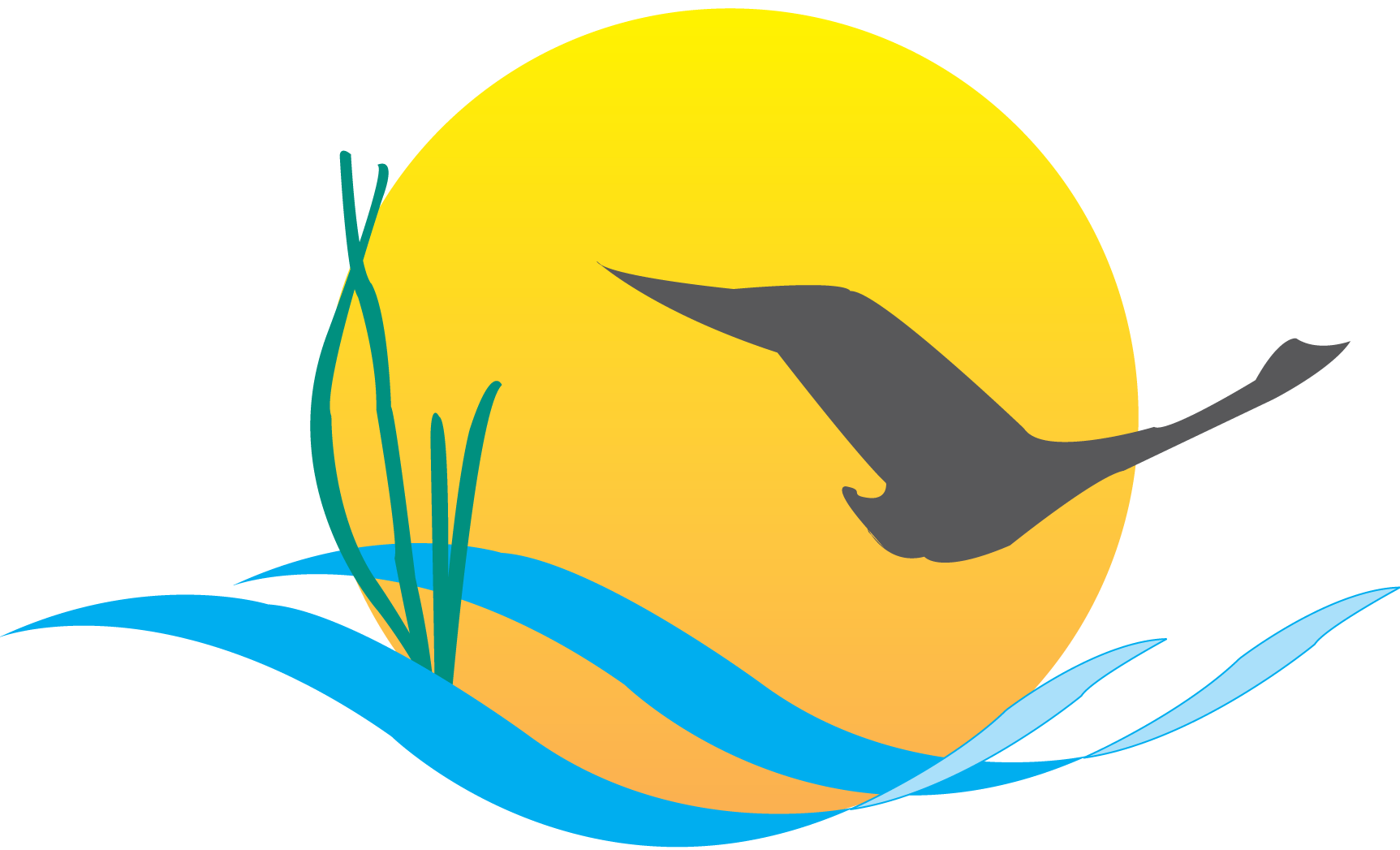 Communications Workgroup Monthly MeetingMarch 6, 2014  9:45AM-11:15PM Conference Room 305aChesapeake Bay Program Office AgendaRound Robin / GIT Updates 							9:45-10:05Invasive Catfish Communication (Kim Couranz)				10:05-10:20
- Outreach in early AprilChesapeake Bay Watershed Agreement (State Representatives)		10:20-10:30
- Public listening sessions/updateCBP Communications Strategy (Margaret Enloe)				10:30-10:50
- Develop a strategic plan based on the Agreement goals/strategies
- PSC request: Strategy for keeping stakeholders informed about GIT efforts 
  on management strategies. Indicators (Nita Sylvester)							10:50-11:10Review proposed plan for handling “extinct” indicatorsUpcoming meetings								11:10-11:15April:Agreement and Executive Council planExecutive Council signing event – what should the media event look like?How do we ensure the best possible turnout by Executive Council members at the meeting and signing?What is our post-signing communications strategy?BMP Verification UpdateOutreach/communications strategy refresh 